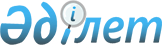 О перечне вопросов для рассмотрения на заседаниях Правительства и Президиума Правительства Республики Казахстан в III квартале 1997 годаПостановление Правительства Республики Казахстан от 1 июля 1997 г. N 1042



          Правительство Республики Казахстан постановляет:




          Утвердить перечень вопросов для рассмотрения на заседаниях
Правительства и Президиума Правительства Республики Казахстан в III
квартале 1997 года (прилагается).





     Первый заместитель
      Премьер-Министра
    Республики Казахстан

                                        Утвержден



                              постановлением Правительства
                                  Республики Казахстан
                                от 1 июля 1997 г. N 1042











                                                            Перечень




              вопросов для рассмотрения на заседаниях
              Правительства и Президиума Правительства
                Республики Казахстан в III квартале
                             1997 года

---------------------------------------------------------------------
     Наименование вопроса                    !  Ответственные за
                                             ! подготовку материала
---------------------------------------------------------------------
                      1                      !           2
---------------------------------------------------------------------
                      Заседания Правительства

                                Июль

О Программе поэтапного разгосударствления     Народный Банк
Акционерного Народного Сберегательного
Банка Казахстана

О проекте Закона Республики Казахстан "Об     Минфин
утверждении отчета Правительства Республики
Казахстан об исполнении республиканского
бюджета за 1996 год"

Об уточненном бюджете пенсионного фонда       Минтрудсоцзащиты
Республики Казахстан на 1997 год

Итоги исполнения бюджета за первое            Минфин
полугодие 1997 года

                               Август

О подготовке проекта бюджета на 1998 год      Минфин

О состоянии инвестиционной деятельности в     Минэнерго и природных
минерально-сырьевом комплексе                 ресурсов

                              Сентябрь

О проекте Закона Республики Казахстан         Департамент налоговой
"О налоговой полиции"                         полиции Минфина

                 Заседания Президиума Правительства

                                Июль

Об исполнении акимами областей хода           Минтрудсоцзащиты
исполнения Указа Президента Республики
Казахстан "О первоочередных мерах по
обеспечению своевременных выплат пенсий и
заработной платы"

О ходе подготовки к проведению II             Минобразования и
Центрально-Азиатских игр                      культуры

                               Август

Итоги финансово-хозяйственной деятельности    Минтранском Департамент
ОАО "Казахтелеком" за первое полугодие        госимущества и активов
1997 года                                     Минфина Минэкономторг

О ходе подготовки к празднованию 100          Минобразования и
летая со дня рождения М.О. Ауэзова            культуры

О состоянии и мерах по улучшению условий      Минтрудсоцзащиты
и охраны труда в республике

                              Сентябрь

О создании судебно-экспертных учреждений      Минюст

Об итогах работы Фонда занятости за           Минтрудсоцзащиты
первое полугодие 1997 года

      
      


					© 2012. РГП на ПХВ «Институт законодательства и правовой информации Республики Казахстан» Министерства юстиции Республики Казахстан
				